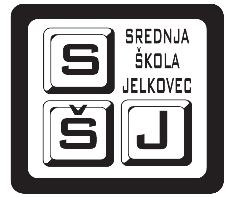 Srednja škola JelkovecVladimira Stahuljaka 110 360 SesveteOBAVIJESTDana 07. studenoga 2018. godine na web stranici škole objavljen je Javni poziv za organizaciju višednevne izvanučioničke nastave br. 1-2018/2019. U pozivu je greškom naveden planirani datum realizacije višednevne učioničke nastave 15.06. do 21.06.2018. a ispravno je 15.06. do 21.06.2019. godine stoga objavljujemo ispravak poziva i produžujemo rok dostave ponuda. 	Ravnatelj	Marko Kovačević